Załącznik  Nr 1 do Uchwały Nr  / / 19Zarządu Województwa Podkarpackiegow Rzeszowie z dnia  marca 2019 r.WOJEWÓDZTWO PODKARPACKIE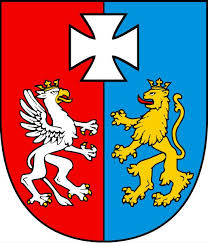 SPRAWOZDANIE ROCZNEZ WYKONANIA BUDŻETUWOJEWÓDZTWA PODKARPACKIEGOZA 2018 ROKWSTĘPPrzedłożone sprawozdanie swoim zakresem i szczegółowością wypełnia wymogi ustawowe zawarte w art. 267 ust. 1 pkt 1 oraz art. 269 ustawy z dnia  27 sierpnia 2009 r. o finansach publicznych /Dz. U. z 2017 poz. 2077z późn. zm/ oraz stanowi podstawę do głosowania w sprawie absolutorium dla Zarządu Województwa Podkarpackiego z tytułu wykonania budżetu Województwa Podkarpackiego za 2018 r.  Sprawozdanie z wykonania budżetu Województwa Podkarpackiego za 2018 r. składa się z części tabelarycznej i opisowej.Część tabelaryczna została sporządzona na podstawie sprawozdań jednostkowych złożonych przez jednostki organizacyjne i zawiera zestawienia wykonania planu:dochodów według działów, rozdziałów, paragrafów klasyfikacji budżetowej oraz źródeł pochodzenia i rodzajów dochodów, wydatków według działów, rozdziałów, paragrafów klasyfikacji budżetowej oraz rodzajów wydatków,dochodów i wydatków zadań z zakresu administracji rządowej wykonywanych przez Samorząd Województwa,dochodów i wydatków związanych ze szczególnymi zasadami wykonywania budżetu Województwa wynikającymi z odrębnych ustaw,dochodów gromadzonych na wyodrębnionym rachunku przez wojewódzkie oświatowe jednostki budżetowe oraz wydatków nimi finansowanych,dochodów  i wydatków związanych z realizacją zadań wykonywanych w drodze umów lub porozumień między jednostkami samorządu terytorialnego na dofinansowanie własnych zadań bieżących oraz zadań inwestycyjnych i zakupów inwestycyjnych,dotacji udzielonych innym jednostkom samorządu terytorialnego na dofinansowanie własnych zadań bieżących oraz zadań inwestycyjnych i zakupów inwestycyjnych,przychodów i rozchodów budżetu.Część opisowa została sporządzona na podstawie materiałów złożonych przez Departamenty Urzędu Marszałkowskiego Województwa Podkarpackiego i obejmuje objaśnienia do źródeł dochodów budżetu w ramach poszczególnych działów oraz objaśnienia do wykonanych zadań w ramach poszczególnych działów i rozdziałów wydatków budżetu.Budżet Województwa Podkarpackiego na 2018 r. przyjęty Uchwałą Nr XLVII/789/17 Sejmiku Województwa Podkarpackiego w Rzeszowie z dnia 28 grudnia 2017 r. wynosił:Plan dochodów	     1.432.979.955,- zł,Plan wydatków	1.537.602.510,- zł,Planowany deficyt	(-) 104.622.555,- zł,Plan przychodów na finansowanie planowanego deficytu budżetu Województwa z tytułu:kredytów i pożyczek długoterminowych 					79.999.594,-złspłaty pożyczek udzielonych z budżetu 					  1.260.000,-zł wolnych środków jako nadwyżki środków pieniężnych na rachunku bieżącym budżetu jednostki samorządu terytorialnego, wynikających z rozliczeń wyemitowanych papierów wartościowych, kredytów i pożyczek z lat ubiegłych            				 23.362.961,-zł    Plan przychodów na spłatę wcześniej zaciągniętych zobowiązań z tytułu wolnych środków jako nadwyżki środków pieniężnych na rachunku bieżącym budżetu jednostki samorządu terytorialnego, wynikających z rozliczeń wyemitowanych papierów wartościowych 	kredytów i pożyczek z lat ubiegłych            					33.560.000,-złPlan rozchodów							          33.560.000,- złz tytułu:spłaty rat pożyczki długoterminowej z Banku Rozwoju Rady Europy (CEB) 						20.560.000,-złspłaty rat kredytu długoterminowego zaciągniętego w latach ubiegłych								  1.000.000,-złwykupu papierów wartościowych (obligacji komunalnych) 		12.000.000,-złW trakcie 2018 r. zachodziły zmiany w planie dochodów i wydatków, dokonywane Uchwałami Sejmiku Województwa Podkarpackiego oraz w ramach posiadanych uprawnień uchwałami Zarządu Województwa Podkarpackiego.Na dzień 31.12.2018 r. budżet po zmianach wynosił:Plan dochodów	   1.256.630.391,- zł,Plan wydatków	1.293.366.035,- złPlanowany deficyt	(-) 36.735.644,- złPlan przychodów na finansowanie planowanego deficytu budżetu województwa	36.735.644,- złw tym z tytułu:spłaty pożyczek udzielonych z budżetu	1.260.000,-złwolnych środków jako nadwyżki środków pieniężnych na rachunku bieżącym budżetu jednostki samorządu terytorialnego, wynikających z rozliczeń wyemitowanych papierów wartościowych, kredytów i pożyczek z lat ubiegłych            	35.475.644,-złPlan przychodów na spłatę wcześniej zaciągniętych zobowiązań z tytułu wolnych środków jako nadwyżki środków pieniężnych na rachunku bieżącym budżetu jednostki samorządu terytorialnego, wynikających z rozliczeń wyemitowanych papierów wartościowych 	kredytów i pożyczek z lat ubiegłych            			          		33.560.000,-złPlan rozchodów	  							33.560.000,- złz tytułu:spłaty rat pożyczki długoterminowej zaciągniętej z Banku Rozwoju Rady Europy (CEB) 						20.560.000,-złspłaty rat kredytu długoterminowego zaciągniętego w latach ubiegłych								 1.000.000,-złwykupu papierów wartościowych (obligacji komunalnych)	12.000.000,-zł.Budżet za 2018 r. został wykonany w  95,28 % w zakresie dochodów i w 88,38 % 
w zakresie wydatków i wynosił:Wykonanie dochodów	1.197.279.447,- zł,Wykonanie wydatków	1.143.048.893,- zł,Nadwyżka	(+) 54.230.554,- zł,Wykonanie przychodów	117.615.749,- zł,w tym z tytułu:spłaty pożyczek udzielonych z budżetu 				           1.647.904,- zł,wolnych środków jako nadwyżki środków pieniężnych na rachunku bieżącym budżetu jednostki samorządu terytorialnego, wynikających z rozliczeń wyemitowanych papierów wartościowych, kredytów i pożyczek z lat ubiegłych                           	                115.967.845,- zł,Wykonanie rozchodów 							         34.368.000,- zł,w tym z tytułu:spłaty rat pożyczki długoterminowej z Banku Rozwoju Rady Europy (CEB) 						20.560.000,-złw tym:na realizację programów i projektów realizowanych z udziałem środków, o których mowa w art. 5 ust. 1 pkt 2 ustawy o finansach publicznych 			13.116.865,-złudzielonej pożyczki krótkoterminowej dla Muzeum Podkarpackiego w Krośnie(na podstawie Uchwały Nr XLIII/752/17 Sejmiku Województwa Podkarpackiego z dnia 30 października 2017 r. w sprawie ustalenia maksymalnej wysokości pożyczki udzielonej w roku budżetowym 2018)					      808.000,-zł spłaty rat kredytu długoterminowego zaciągniętego w latach ubiegłych								   1.000.000,-złwykupu papierów wartościowych (obligacji komunalnych)	            12.000.000,-zł.Wynik po rozliczeniu zrealizowanych dochodów 
i przychodów oraz wydatków i rozchodów	137.478.303,-zł. Stan zadłużenia Województwa Podkarpackiego na 31.12.2018 r. wynosi 195.920.000,-zł.